ALLEGATO A - MODULO Dl MANIFESTAZIONE Dl INTERESSEAl COMUNE Dl PORANO                                                                                                                                      P.za Carlo Alberto,1                                                                                                                               05010 PORANO (TR)OGGETTO: Istanza di partecipazione alla manifestazione di interesse per l'individuazione di partner interessati a partecipare all'avviso pubblico per la presentazione di Proposte di intervento per la rigenerazione culturale e sociale dei piccoli borghi storici da finanziare nell'ambito del PNRR, Missione 1 — Digitalizzazione, innovazione, competitività e cultura, Componente 3 — Cultura 4.0(MIC3). Misura 2 "Rigenerazione di piccoli siti culturali, patrimonio culturale, religioso e rurale" Investimento 2.1: "Attrattività dei borghi storici", finanziato dall'Unione europea 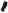 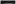 NextGenerationEU.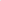 Il sottoscrittonato il	a	in	via	no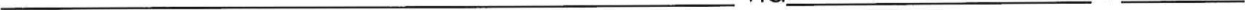 in qualità di : legale rappresentante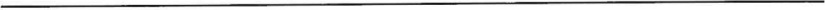 di	(Ente, 	Associazione,	Impresa,	Soggetti	del	terzo	settore	e	altri	attoririlevanti)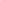 con sede in viano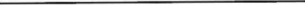 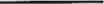 iscritto alla C.C.I.A.A. ( nel caso di operatore economico) diper attività diCodice fiscale	Partita IVA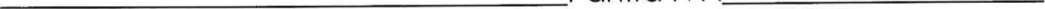 Tel.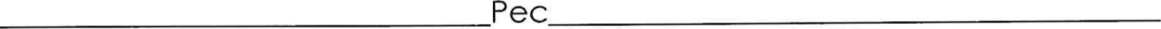 altro	______________________________________________________________Email consapevole delle sanzioni penali previstedall'art. 76 del D.p.r. 445/2000, nel caso di mendaci dichiarazioni, falsità negli atti, uso o esibizionedi atti falsi o contenenti dati non più rispondenti a verità,DICHIARA	di essere in possesso dei requisiti previsti nell'avviso e non aver riportato condanne penali nei 5 anni precedenti l'avviso di cui all'oggetto.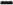        di essere informato, ai sensi dell'art. 13 del D.Lgs n. 196/2003, che i dati personali raccolti saranno trattati esclusivamente nell'ambito del procedimento per il quale la presente dichiarazione viene resa.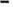 MANIFESTAIl proprio interesse ad essere inserito come partner del progetto da presentarsi a valere sull'avviso in oggetto.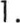 2. il proprio interesse a partecipare per la/e seguente/i linea/e di azione (barrare):Oggetto della proposta (max. 2000 caratteri spazi inclusi):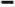 Descrizione di esperienze, iniziative e attività svolte dall'ente/soggetto e potenzialmente rilevanti ai fini della valutazione della proposta (max. 1000 caratteri spazi inclusi):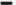 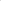 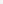 Quota di compartecipazione: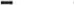 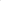 Data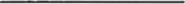 Timbro e firma legale rappresentanteAllegare copia documento identità.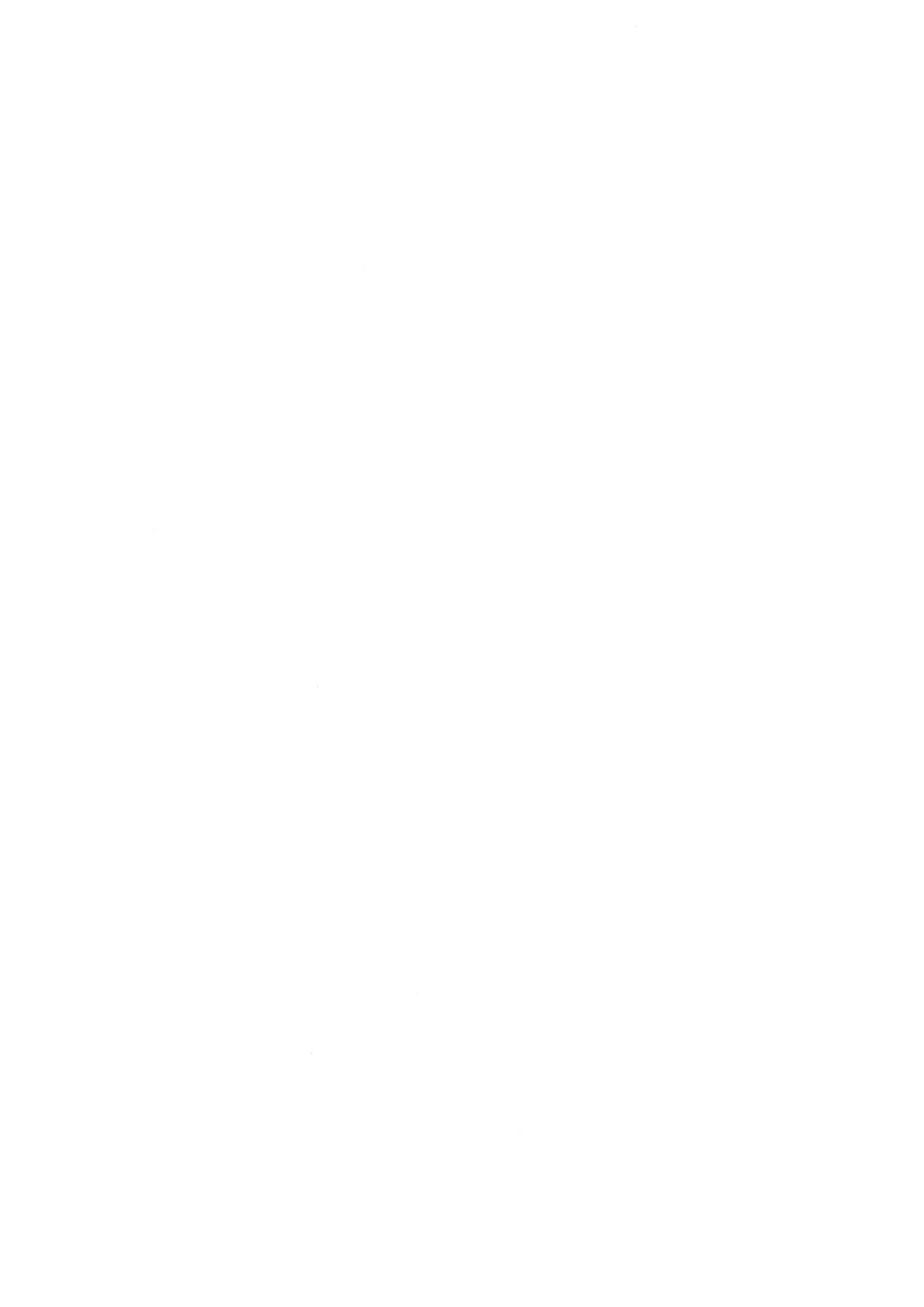 Selezionare (x)Selezionare (x)Realizzazione/potenziamento di servizi e infrastrutture culturaliRealizzazione/potenziamento di servizi e infrastrutture culturaliRealizzazione di iniziative per la tutela e valorizzazione del patrimonio della cultura immaterialeRealizzazione di iniziative per la tutela e valorizzazione del patrimonio della cultura immaterialeRealizzazione di iniziative per l'incremento della partecipazione culturale e per l'educazione al patrimonio delle comunità localiRealizzazione di iniziative per l'incremento della partecipazione culturale e per l'educazione al patrimonio delle comunità localiRealizzazione di attività per il miglioramento e la razionalizzazione della gestione di beni, servizi e iniziativeRealizzazione di attività per il miglioramento e la razionalizzazione della gestione di beni, servizi e iniziativeRealizzazione di infrastrutture per la fruizione culturale-turisticaRealizzazione di infrastrutture per la fruizione culturale-turisticaRealizzazione iniziative per l'incremento dell'attrattività residenziale e contrastare l'esodo demograficoRealizzazione iniziative per l'incremento dell'attrattività residenziale e contrastare l'esodo demograficoRealizzazione di azioni di supporto alla comunicazione e diffusione delle informazioni sull'offerta del territorio (borgo)Realizzazione di azioni di cooperazione interterritorialeAltro: specificare